     VÅRTECKENBINGO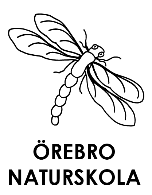 Har du sett några av dessa vårtecken?Nässelfjäril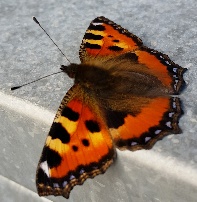 Tussilago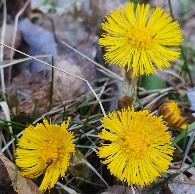 Nyckelpiga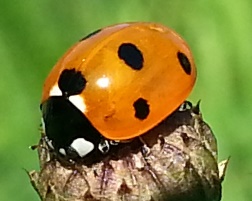            Vitsippa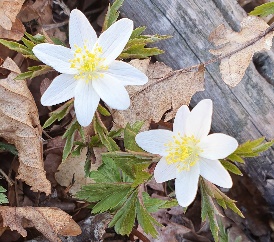 Snödroppar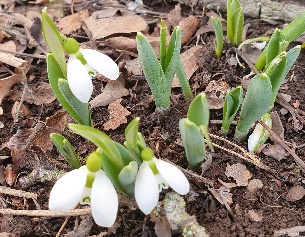           Blåsippa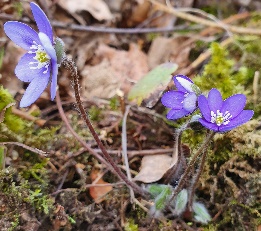 Humla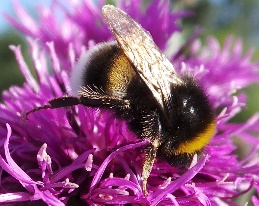 Skilla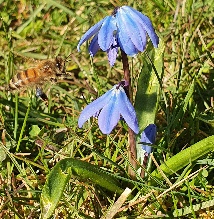 Påfågelöga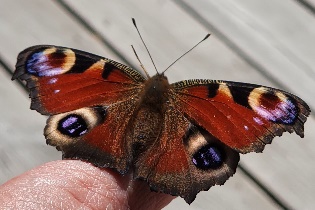 